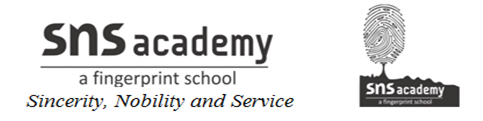 Evaluating Expressions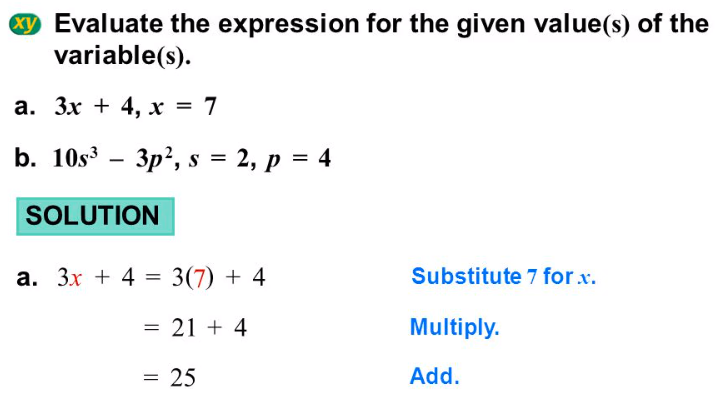 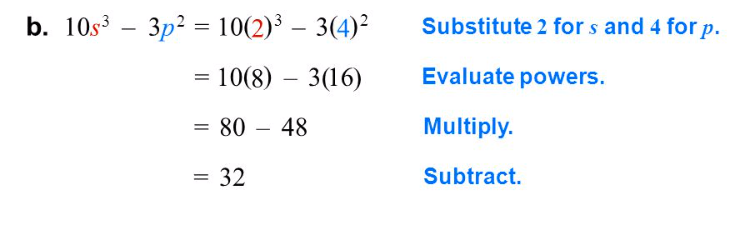 Evaluate each of the following:1                      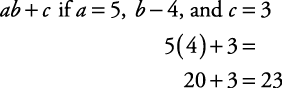 2. 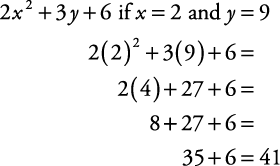 3. 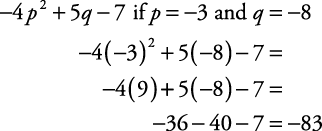 4. 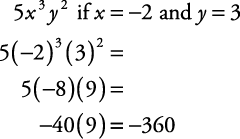 